Motion ställd till landstingsfullmäktige 17-04-27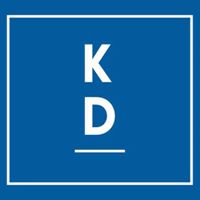 Vaccinera barn mot mässling tidigare än idag.Mässlingen har på senare tid gjort en oönskad comeback även till Sverige.  Sjukdomen mässling är en av världens smittsamma sjukdomar och spridingen kan tom orsaka dödlighet.  Sedan 1974 vaccineras nästan alla barn mot mässling.  Om vi inte hade mässlingsvaccinet skulle 10 - 20 barn om året dö i mässlingen i Sverige. I Finland vaccinerar man barn mot mässling tidigare än i Sverige, redan vid ettårsåldern.  Därför har antalet av mässlingsfall i Finland varit mycket lägre än i Sverige, där fallen ökar. Orsaker till ökningen kan vara många. Det svenska samhället har fått större invandrargrupper, mer utbyte med omvärlden och därför sammantaget mer smitta som kommer från utlandet. En annan skillnad är mer varierad kunskap och inställning till vaccin.I Sverige har vi de nationella vaccinationsprogramen, vilket gör att barn i Sverige normalt sätt får vaccinet först vid 18 månaders ålder. Anledningen till detta kan bero på att forskare tror att mammors motståndskraft mot mässling skyddar barnen upp till 18 månader. Men det finns inga riktiga bevis för detta.  Men för att sjukdomen inte skall få fäste i befolkningen och orsaka återkommande epidemier krävs det att många vaccinerar sig samt att vi gör som i Finland att barn vaccineras tidigare och redan vid ettårsålder. Ett brett arbete måste till för att inte mässlingen skall spridas på landets förskolor bland annat kampanjer där alla föräldrar informeras om vaccinet. Därför föreslår jag att Landstinget Dalarna erbjuder barnen tidigare vaccin och redan vid ettårsåldern liksom Finland. Vi hoppas att denna åtgärd kan förhindra spridning av mässling.Med det som anförts vill jag föreslå fullmäktige beslutaAtt ge landstingsstyrelse i uppdrag att - på prov - ta initiativ för att verka för tidigare vaccination mot mässling för utsatta grupper eller för de som önskar det.Att Landstinget Dalarna gör kampanj för att informera om möjligheten till tidigare vaccination av mässling.Katarina Gustavsson (KD)